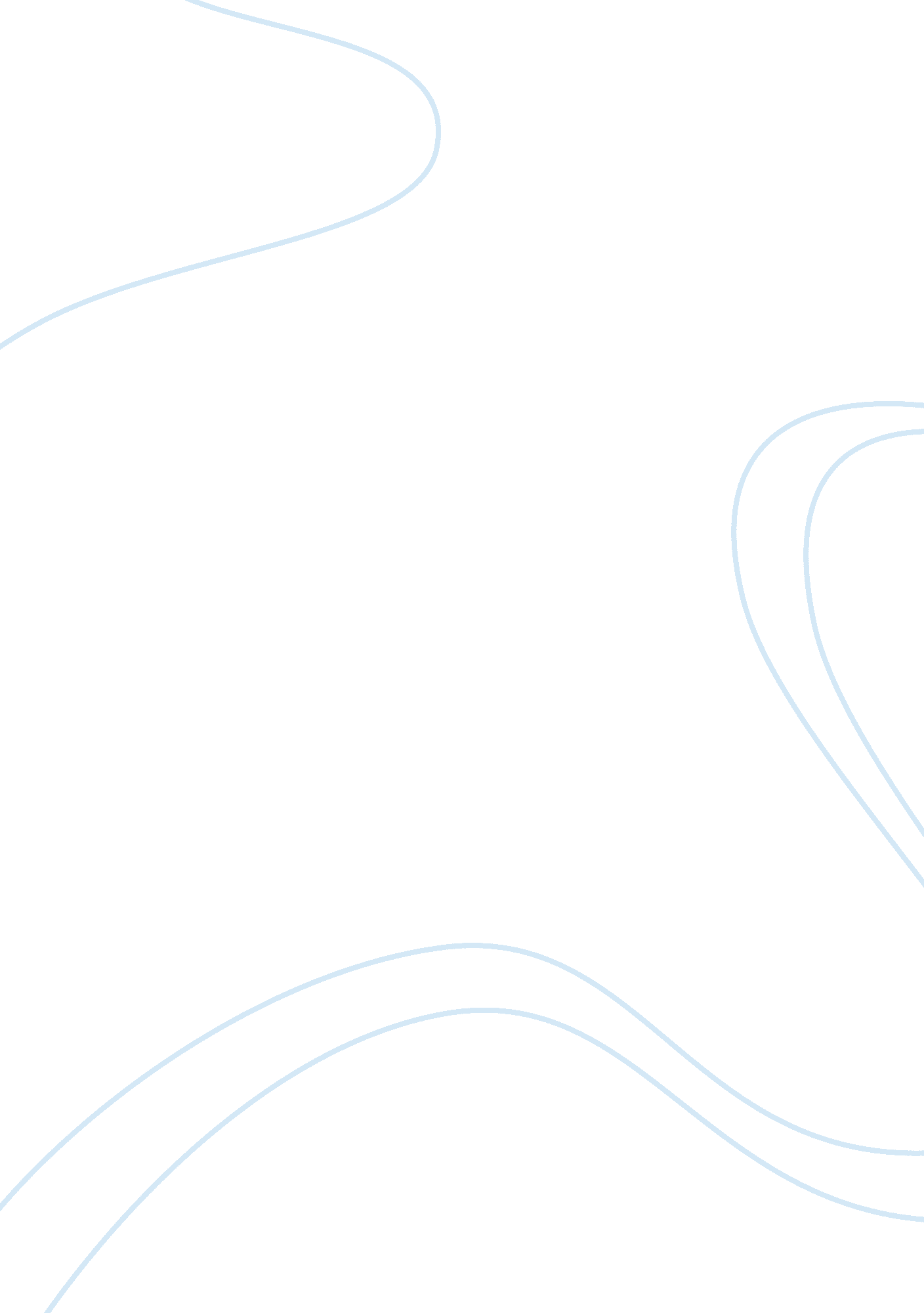 Tuberculosis essay examplesTechnology, Development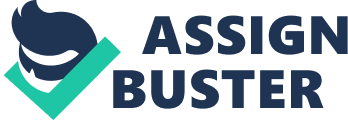 The selected health problem is Tuberculosis. Tuberculosis is of two types i. e., extra-pulmonary and pulmonary (Wouk, 2009). The focus in this paper is on pulmonary tuberculosis, which is cause by bacteria and is mostly effects lungs. It is a serious health problem and can lead to fatal problems and even death if no treatment is done. The treatment of pulmonary tuberculosis is of six months and antibiotics are suggested for the patient suffering from tuberculosis. The antibiotics that are mostly recommended are rifampicin and isoniazid that the patient has to take on daily basis for six months. Additionally, ethambutol and pyrazinamide are also given by doctors to the patients suffering from tuberculosis. They are also advised to be taken every day for about two months. I want to find that why this disease is more common among the poor. The reason is that poor people drink contaminated water, they live at the places where hygiene is not given much attention and nutrition is not proper (Abulencia, Gallardo, Abraham, Caraccio, Ruffini, McDonnell, & Tanala, 2010). 
I find the disease interesting because this is more prevalent in the developing countries such as India, Africa and several others (Fares, 2011). This is due to low education level, poor compliance, low standard of living, and low income etc. the outcomes that I think I will be able to find is the solution for preventing this disease. Improving the level of education, creating awareness about the hygiene and cleanliness can save the people from this disease. The government of the developing countries should take necessary measures for providing basic necessities to people so that they can enjoy healthy living without any fear of diseases. While researching this topic I face the problem of finding the major factor that is causing this disease to occur in the developing countries and among the poor. I want to know about the single most important factor contributing to the disease but research shows that several factors are the cause of this disease. References Fares, Auda. (2011). Seasonality of Tuberculosis. Journal of Global Infectious Diseases, 3(1), 46-55Seasonality of Tuberculosis 
Wouk, Henry. (2009). Tuberculosis. Marshall Cavendish Corporation, Malaysia 
Abulencia, James Patrick., Gallardo, Susan., Abraham, Nithin., Caraccio, Anne., Ruffini, Nicholas., McDonnell, Kevin., & Tanala, Francis. (2010). Sustainability of Water Resources for the Poor. The Journal of Sustainable Development, 4(1), 155-166. Seasonality of Tuberculosis 